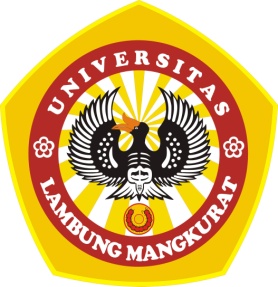      PERATURAN SENATUNIVERSITAS LAMBUNG MANGKURATNomor :517/UN8/OT/2014TentangTATA TERTIB PEMILIHAN REKTORUNIVERSITAS LAMBUNG MANGKURATPERIODE 2014 – 2018SENAT UNIVERSITAS LAMBUNG MANGKURATMEMUTUSKANBAB IKETENTUAN UMUMPasal 1Dalam Peraturan Senat ini yang dimaksud dengan :Kementerian adalah Kementerian Pendidikan dan Kebudayaan;Menteri adalah menteri yang bertanggung-jawab di bidang pendidikan dan kebudayaan;Rektor adalah Rektor Universitas Lambung Mangkurat;Universitas adalah Universitas Lambung Mangkurat;Dosen adalah staf pengajar Universitas Lambung Mangkurat, pendidik profesional dan ilmuwan dengan tugas utama mentransformasikan, mengembangkan, dan menyebarluaskan ilmu pengetahuan, teknologi dan seni melalui pendidikan, penelitian, dan pengabdian kepada masyarakat;Senat adalah Senat Universitas Lambung Mangkurat yang merupakan organ universitas yang memberikan pertimbangan pengawasan akademik terhadap Rektor;Penjaringan adalah tahapan pendataan bakal calon rektor yang memenuhi syarat administratif;Penyaringan adalah tahapan penetapan bakal calon rector menjadi calon rektor;Bakal Calon Rektor adalah dosen tetap  Universitas Lambung Mangkurat  yang memenuhi persyaratan administratif berdasarkan hasil penjaringan dan ditetapkan  oleh Senat;Calon rektor  adalah  bakal calon rektor yang di tetapkan oleh senat universitas dalam tahapan penyaringan;Borang adalah formulir isian Bakal Calon Rektor yang meliputi, surat pernyataan  kesediaan menjadi bakal calon rektor, surat pernyataan tidak sedang mengikuti pendidikan lebih 6 (enam) bulan, surat pernyataan kesediaan untuk melepaskan  jabatan, surat pernyataan siap menerima hasil keputusan rapat senat, surat pernyataan siap dan sanggup bekerja penuh waktu,  visi, misi dan program kerja balon rektor, pakta integritas;    Panitia Pemilihan Rektor adalah panitia yang dipilih oleh Senat Universitas dan ditetapkan  dengan Surat Keputusan Rektor. BAB IIRUANG LINGKUP PENGATURANPasal 2Ruang lingkup pengaturan dalam Peraturan Senat Universitas  ini mencakup rangkaian Tata-tertib Pemilihan Rektor Universitas Lambung Mangkurat dengan berpedoman kepada peraturan perundang-undangan yang berlaku.BAB IIIPENYELENGGARAAN PEMILIHAN CALON REKTORBagian PertamaTahapan Pelaksanaan Pemilihan Calon RektorPasal 3Pengangkatan Rektor  dilakukan melalui tahap sebagai berikut:tahap penjaringan bakal calon;tahap penyaringan calon;tahap pemilihan calon; dantahap pengangkatan.Bagian Kedua Panitia PemilihanPasal 4Senat membentuk  Panitia Pemilihan Rektor yang bertugas membantu Senat  dalam rangka pemilihan calon Rektor.Panitia ini dinamakan Panitia Pemilihan Rektor Universitas Lambung Mangkurat  dan ditetapkan dengan Surat Keputusan Rektor.Keanggotaan panitia pemilihan terdiri atas:seorang ketua; seorang sekretaris;  dan tujuh orang anggota.Keanggotaan Panitia Pemilihan Rektor dipilih oleh Senat.Keanggotaan Panitia Pemilihan Rektor adalah anggota Senat  dan tidak sebagai calon.Panitia Pemilihan Rektor dibantu oleh Staf sekretariat Universitas Lambung MangkuratTugas panitia: melaksanakan penjaringan bakal calon, penyaringan dan pemilihan calon Rektor, serta menyiapkan segala kelengkapan administrasi yang diperlukan bagi proses pemilihan dan pengusulan calon Rektor.Bagian KetigaRapat SenatPasal 5Penjaringan, penyaringan dan pemilihan Rektor dilakukan melalui rapat Senat yang diselenggarakan secara khusus untuk maksud tersebut.Penjaringan dan penyaringan calon Rektor dilakukan paling lambat 5  (lima) bulan sebelum berakhirnya masa jabatan Rektor yang sedang menjabat.Senat menetapkan 3 (tiga) orang calon Rektor paling lambat 3 (tiga) bulan sebelum berakhirnya masa jabatan Rektor yang sedang menjabat.Rapat Senat dinyatakan sah apabila memenuhi quorum yaitu dihadiri oleh paling sedikit  2/3 (dua per tiga) anggota Senat.Apabila quorum tidak terpenuhi, maka rapat Senat ditunda selama 30 (tigapuluh) menit.Setelah waktu penundaan berakhir sebagaimana ayat (5), maka rapat Senat dilanjutkan kembali dan apabila quorum 2/3 (dua per tiga) masih tidak terpenuhi, maka digunakan jumlah quorum 50% (lima puluh persen) di tambah satu.Rapat Senat dipimpin oleh Ketua Senat, dan apabila berhalangan hadir, rapat Senat dipimpin oleh Sekretaris Senat.Rapat pemilihan calon Rektor setelah dibuka oleh Ketua/Sekretaris senat selanjutnya rapat akan dipimpin oleh Ketua Panitia Pemilihan Rektor, dan apabila Ketua panitia berhalangan hadir, maka rapat pelaksanaan dapat dipimpin oleh Sekretaris Panitia Pemilihan Rektor serta penutupan rapat Senat kembali oleh Ketua/Sekretaris Senat.BAB IVPERSYARATAN CALON REKTORPasal 6Persyaratan menjadi calon Rektor adalah:Umumdosen pegawai negeri sipil aktif;beriman dan bertaqwa kepada Tuhan Yang Maha Esa;berusia paling tinggi 60 (enam puluh) tahun pada saat berakhirnya  masa jabatan Rektor  yang sedang menjabat;memiliki pengalaman manajerial di lingkungan Universitas  paling rendah sebagai ketua jurusan/bagian atau ketua program studi bagi fakultas yang tidak memiliki jurusan/bagian atau sebutan lainnya sekurang-kurangnya 2 (dua) tahun;bersedia dicalonkan menjadi Rektor yang dinyatakan secara tertulis;memiliki setiap unsur penilaian pelaksanaan pekerjaan (DP3) dari Universitas Lambung Mangkurat bernilai minimal baik dalam 2 (dua) tahun terakhir;tidak sedang menjalani tugas belajar lebih dari 6 (enam) bulan atau ijin belajar dalam rangka studi lanjut yang meninggalkan tugas tridharma perguruan tinggi yang dinyatakan secara tertulis;  berbadan sehat dibuktikan dengan surat keterangan sehat dari Rumah Sakit pemerintah;bersedia mengutamakan kepentingan universitas, di atas kepentingan pribadi,seseorang atau golongan yang dinyatakan dengan pakta integritas;tidak pernah dipidana berdasarkan putusan pengadilan yang memiliki kekuatan hukum  tetap karena melakukan perbuatan yang diancam pidana kurungan.Khusus berpendidikan Doktor (S3); danmenduduki jabatan akademik paling rendah Lektor Kepala.BAB VTAHAP PENJARINGAN DAN PENYARINGAN  CALON REKTORBagian PertamaTahap PenjaringanPasal 7Penjaringan bakal calon Rektor dilakukan paling lambat 5 (lima) bulan sebelum berakhirnya masa jabatan Rektor yang sedang menjabat.Penjaringan bakal calon Rektor dilakukan oleh Panitia Pemilihan Rektor yang dibentuk oleh Senat  sebagaimana dimaksud dalam Pasal 4 ayat (1).Panitia Pemilihan Rektor melakukan penyusunan daftar tentatif bakal calon Rektor terhadap semua dosen  yang memenuhi persyaratan sebagai bakal calon Rektor untuk selanjutnya disahkan oleh Senat.Penjaringan bakal calon Rektor dimulai dengan mengumumkan nama-nama bakal calon Rektor yang memenuhi, syarat usia, pengalaman manajerial, pendidikan dan jabatan fungsional serta syarat lainnya sebagai calon rektor oleh Panitia Pemilihan Rektor.Dosen  yang memenuhi persyaratan sebagaimana  dimaksud dalam Pasal 6 Peraturan ini, berhak mencalonkan diri sebagai bakal calon Rektor dengan cara mengisi borang kesediaan sebagai bakal calon Rektor sebagaimana  yang sudah ditetapkan oleh Panitia Pemilihan Rektor.Panitia Pemilihan Rektor menyampaikan borang kesediaan menjadi bakal calon Rektor kepada dosen yang memenuhi persyaratan sebagai Rektor sebagaimana tercantum dalam Pasal 6 Peraturan ini sesuai jadwal yang telah ditetapkan oleh Senat.Penyerahan/pengembalian  borang kesediaan dimaksud dalam ayat (6) Pasal ini kepada Panitia Pemilihan Rektor  dilakukan dengan amplop tertutup dan disampaikan/ dikembalikan sesuai dengan jadwal yang telah ditetapkan oleh Senat.Penyerahan/pengembalian borang kesediaan dimaksud dalam ayat (7) Pasal ini dilengkapi dengan persyaratan sebagai berikut:fotokopi KTP;fotokopi kartu pegawai (karpeg);fotokopi bukti pengalaman manajerial;fotokopi DP3 dua tahun terakhir;surat keterangan sehat dari Rumah Sakit Pemerintah;fotokopi SK jabatan fungsional;bukti kelulusan berupa fotokopi ijazah pendidikan doktor/S3;pasfoto 4 x 6 cm dalam 3 (tiga) bulan terakhir sebanyak 10 (sepuluh) lembar.Dosen  yang tidak menyerahkan / mengembalikan borang kesediaan sebagai bakal calon Rektor hingga  batas waktu yang ditentukan dianggap  tidak mencalonkan diri.Panitia penjaringan melakukan pendaftaran bakal calon Rektor untuk mendapatkan paling sedikit 3 (tiga) orang bakal calon Rektor.Apabila sampai dengan batas waktu akhir penyerahan/pengembalian  borang  kesediaan pencalonan sebagai bakal calon Rektor, jumlah minimal bakal calon Rektor sebagaimana dimaksud dalam ayat (10) Pasal ini, maka rapat Senat akan memutuskan langkah selanjutnya sehingga akhirnya dapat memenuhi ketentuan dalam ayat (10) dalam Pasal ini.    Panitia Pemilihan Rektor menyerahkan nama bakal calon dan kelengkapan persyaratan hasil penjaringan kepada Ketua Senat untuk dilakukan tahapan penyaringan.Bagian KeduaTahap PenyaringanPasal 8Senat  melakukan rapat Senat pemilihan bakal calon Rektor untuk mendengarkan dan membahas penyampaian visi, misi, dan program kerja sebagai berikut:bakal calon rektor wajib menyerahkan bahan visi, misi, dan program kerja kepada Panitia Pemilihan Rektor, selambat-lambatnya 7(tujuh) hari kerja sebelum pelaksanaan penyampaian;bakal calon Rektor menyampaikan visi, misi, dan program kerja dalam rapat Senat secara bergiliran berdasarkan susunan abjad nama bakal calon Rektor;dalam penyampaian visi, misi dan program kerja, setiap anggota Senat berhak melakukan pembahasan;bakal calon Rektor yang tidak menyampaikan visi, misi dan program kerja tidak dapat dipilih oleh Senat sebagai calon Rektor;Panitia Pemilihan Rektor membuat berita acara pelaksanaan penyampaian visi, misi dan program kerja dan menyerahkan kepada Ketua Senat.Pemungutan suara oleh anggota Senat untuk mendapatkan 3(tiga) nama calon Rektor dilakukan sebagai berikut:BAB VIPEMILIHAN CALON REKTOR Bagian KesatuTahap Pemilihan Pasal 9Menteri dan Senat melakukan pemilihan Rektor dalam rapat Senat.Rapat  Senat  sebagaimana dimaksud dalam ayat (1) Pasal ini diselenggarakan pada jadwal yang ditetapkan oleh Senat.Undangan rapat  Senat  sebagaimana dimaksud dalam ayat (1) Pasal ini, sudah disampaikan oleh Panitia Pemilihan Rektor kepada Menteri dan anggota Senat  paling lambat 3 (tiga) hari kalender sebelum tanggal pelaksanaan pemilihan calon Rektor.Menteri dapat memberi kuasa kepada pejabat yang ditunjuk untuk melakukan pemilihan sebagaimana dimaksud pada ayat (1).Pemilihan Rektor dilakukan paling lambat 2 (dua) bulan sebelum berakhirnya masa jabatan Rektor yang sedang menjabat.Paling lambat 2 (dua) minggu sebelum pemilihan, Senat menyampaikan data riwayat hidup dan program kerja para calon Rektor kepada Menteri. Pemilihan Rektor sebagaimana ayat (2) dilakukan melalui pemungutan suara secara langsung, bebas, rahasia, dan jujur dengan ketentuan:menteri memiliki 35% (tiga puluh  persen) hak suara dari total pemilih; dansenat memiliki 65% (enam puluh  persen) hak suara dan masing-masing anggota Senat memiliki hak suara yang sama;perhitungan suara sebagaimana huruf a dan b di atas, diatur pada lampiran sebagai bagian yang tidak terpisahkan dari Peraturan ini.Apabila terdapat 2 (dua) orang calon Rektor yang memperoleh suara tertinggi dengan jumlah suara yang sama, dilakukan pemilihan putaran kedua pada hari yang sama untuk memilih suara terbanyak dari kedua calon Rektor tersebut.Rektor terpilih adalah calon Rektor yang memperoleh suara terbanyak.Menteri menetapkan pengangkatan Rektor terpilih atas dasar suara terbanyak sebagaimana dimaksud pada ayat (9) Pasal ini.Bagian KeduaPemungutan dan Penghitungan SuaraPasal 10Panitia  Pemilihan Rektor  menyiapkan kelengkapan administrasi pemilihan serta kartu suara         yang mencantumkan nama-nama calon Rektor.Surat suara berisi nomor dan nama-nama calon Rektor yang disusun berdasarkan abjad.Pemilihan Rektor dilakukan dengan cara pemungutan suara oleh Menteri dan anggota Senat  secara langsung, bebas, dan rahasia dalam rapat tertutup Senat.Pemungutan suara dilakukan di dalam bilik suara yang tertutup dan yang telah disediakan oleh Panitia Pemilihan Rektor.Setiap anggota Senat  memiliki hak 1 (satu)  suara.Anggota Senat  yang mencalonkan diri sebagai bakal calon Rektor berhak memberikan suara.Pasal 11Menteri dan  anggota Senat  dipanggil oleh pimpinan rapat sesuai dengan urutan dalam daftar hadir untuk melaksanakan pemungutan suara dalam bilik suara, kemudian memasukkan surat suara ke dalam kotak suara yang disediakan oleh Panitia Pemilihan Rektor. Pasal 12Pemberian suara dilakukan dengan cara mencoblos pada salah satu nomor atau nama calon Rektor yang tersedia dalam surat suara.Pemberian tanda pada surat suara sebagaimana dimaksud dalam ayat (1) pasal ini lebih dari satu nomor atau nama dinyatakan tidak sah.Pasal 13Setelah Menteri  dan seluruh anggota Senat  yang hadir selesai memberikan suara, Panitia Pemilihan Rektor membuka kotak suara dan menghitung perolehan suara yang disaksikan oleh 2 (dua) orang anggota Senat atas permintaan panitia.Perhitungan suara sebagaimana dimaksud dalam ayat (1) pasal ini dicatat di papan tulis yang telah disediakan oleh Panitia Pemilihan Rektor.Hasil perhitungan suara pemilihan Rektor dibacakan oleh Panitia Pemilihan Rektor dan disahkan oleh Senat.BAB VIIPENYAMPAIAN HASIL PEMILIHANPasal 14Panitia Pemilihan Rektor menyampaikan berita acara hasil pemilihan Rektor beserta seluruh kelengkapannya kepada Rektor untuk diusulkan kepada Menteri paling lambat 1(satu) bulan sebelum berakhirnya masa jabatan Rektor.Penyampaian usul Rektor terpilih sebagaimana dimaksud pada ayat (1) wajib melampirkan :Berita Acara semua rapat pemilihan Rektor;surat keputusan Panitia Pemilihan Rektor;Tata Tertib pemilihan Rektor;fotokopi Surat Keputusan jabatan fungsional terakhir;daftar riwayat hidup;fotokopi Surat Keputusan pangkat terakhir;blanko pernyataan kesediaan menjadi calon Rektor;fotokopi bukti pengalaman manajerial;Daftar Penilaian Pelaksanaan Pekerjaan (DP3) dua tahun terakhir;fotokopi kartu pegawai (karpeg);pasphoto berwarna ukuran 4x6 cm sebanyak 10 (sepuluh) lembar.fotokopi Surat Keputusan jabatan Rektor lama;Berita Acara pelantikan Rektor lama.BAB VIIIUSUL PENGANGKATAN REKTORPasal 16Selambat-lambatnya 1 (satu) bulan sebelum jabatan Rektor berakhir, Rektor menyampaikan usul nama Rektor terpilih hasil pemilihan Senat beserta kelengkapan berkasnya kepada Menteri untuk ditetapkan dan diangkat menjadi Rektor.BAB IXKETENTUAN PENUTUPPasal 17Hal-hal yang belum ditetapkan dalam peraturan ini akan diatur lebih lanjut dalam ketentuan tersendiri berdasarkan hasil keputusan Rapat Senat.                                                                                    Ditetapkan di : Banjarmasin                                                                                    Pada tanggal  :  16 Mei  2014                                                                                    Ketua Senat Universitas,                                                                                    Prof. Dr. Ir. H. Muhammad Ruslan, M.S.                                                                                    NIP. 19500227 197603 1 001             Menimbang:a.bahwa berdasarkan Keputusan Presiden RI  Nomor 123/M Tahun 2010 tentang Pengangkatan Rektor Universitas Lambung Mangkurat periode 2010-2014 yang akan berakhir pada bulan September 2014; b. bahwa dengan berlakunya  Peraturan Menteri Pendidikan dan Kebudayaan Republik Indonesia Nomor 33 Tahun 2012 tentang Pengangkatan dan Pemberhentian Rektor/Ketua/Direktur Pada Perguruan Tinggi yang Diselenggarakan oleh Pemerintah, maka perlu ditetapkan Tata-tertib Pemilihan Rektor Universitas Lambung Mangkurat;c.bahwa sehubungan dengan huruf a dan b di atas, perlu adanya Peraturan Senat  Universitas Lambung Mangkurat yang mengatur mengenai Tata-tertib Pemilihan Rektor Universitas Lambung Mangkurat Periode  2014 – 2018;  Mengingat:1.Undang-undang Nomor 20 Tahun 2003 tentang Sistem Pendidikan Nasional;2.Undang-undang Nomor 12 Tahun 2012 tentang Pendidikan  Tinggi;3.Peraturan Pemerintah Nomor 04 Tahun 2014 tentang penyelenggaraan dan pengelolaan perguruan tinggi 4.Peraturan Menteri Pendidikan dan Kebudayaan Republik Indonesia Nomor 33 Tahun 2012 tentang Pengangkatan dan Pemberhentian Rektor/Ketua/Direktur pada Perguruan Tinggi yang Diselenggarakan oleh Pemerintah;5.Peraturan Menteri Pendidikan dan Kebudayaan Nomor 20 Tahun 2014 tentang Organisasi dan Tata Kerja Universitas Lambung Mangkurat6.Keputusan Menteri Pendidikan Nasional Nomor 028/0/2003 tentang Statuta Universitas Lambung Mangkurat;Memperhatikan:1.Hasil Rapat Senat Universitas Lambung Mangkurat tanggal 30 April 20142.Hasil Rapat Senat Universitas Lambung Mangkurat tanggal 16 mei 2014Menetapkan:PERATURAN SENAT UNIVERSITAS LAMBUNG MANGKURAT TENTANG TATA-TERTIB PEMILIHAN REKTOR UNIVERSITAS LAMBUNG MANGKURAT PERIODE 2014 – 2018a.Panitia Pemilihan Rektor menyiapkan kelengkapan administratif penyaringan serta kartu suara yang mencantumkan nama-nama  calon Rektor yang disusun berdasarkan abjad nama pertama calon Rektor;b.penyaringan calon Rektor dilakukan melalui 2 (dua) tahap pemungutan suara secara langsung,  bebas, rahasia, dan jujur dengan ketentuan setiap anggota Senat memiliki hak suara  yang sama;c.tahap pertama adalah pemungutan suara untuk mencari 3 (tiga) calon Rektor ber- dasarkan peringkat;d.dalam hal peringkat ke-4 dan seterusnya bernilai sama dengan peringkat ke-3, maka akan dilakukan pemungutan ulang bagi calon yang bernilai sama tersebut, untuk mendapatkan 1(satu) orang peringkat ke-3; e.tahap kedua adalah pemungutan suara terhadap 3 (tiga) calon Rektor untuk mendapatkan peringkat ke-1,ke-2 dan ke-3;f.Panitia Pemilihan Rektor membuat berita acara hasil pelaksanaan penyaringan dan menyerahkannya kepada Ketua Senat.